GMINNE CENTRUM KULTURY I SPORTU W WIENIAWIEoraz ŚWIETLICA WIEJSKA W KŁUDNIESerdecznie ZapraszająMieszkańców wsi Kłudno i okolic      W SOBOTĘ 25 LISTOPADA O GODZ. 15.00naOSTATKI BIESIADNE W KŁUDNIEpromujące ludowe, regionalne zwyczaje.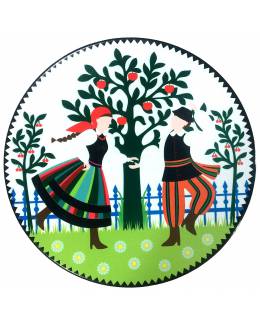 W programie :Występ Dziecięcego Zespołu Ludowego działającego przy PSP w WieniawieWystęp wokalny Klaudii Jakubczyk z WieniawyWystęp Zespołu Folklorystycznego ,,Wieniawa ''Zabawa Ludowa przy : Kapeli Jana Wochniaka z Kłudna Zespole Adriana Kulkowskiego z Wistki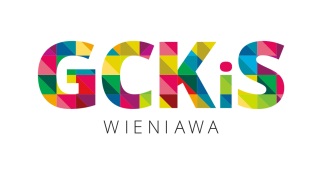 Poczęstunek potrawami regionalnymi  